Упражнения для улучшения межполушарного взаимодействия.«ХАСТЫ». Воспроизводятся одна за другой ряд ручных поз 
5-7 мин. в день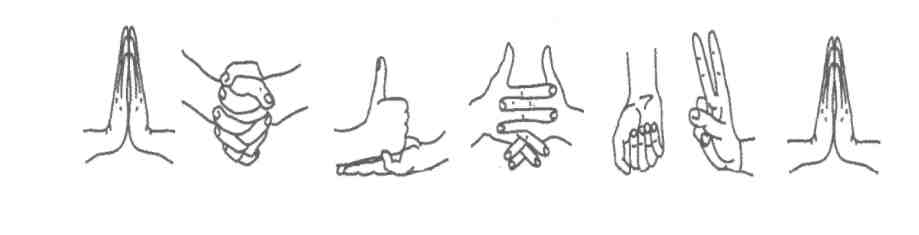 «ВЕРЕВОЧКА»Поочередно правой и левой рукой браться за воображаемую веревку и тянуть ее на себя.«КОЛЕЧКО»Поочередно как можно быстрее перебирать пальцы рук, соединяя в кольцо с большим пальцем. В прямом и обратном направлении.«КУЛАК-РЕБРО-ЛАДОНЬ»Менять позу руки 8-10 раз.«ЗЕРКАЛЬНОЕ РИСОВАНИЕ».Рисовать на бумаге обоими руками зеркально-
симметричные рисунки.«ЗМЕЙКА»Сцепить пальцы в замок, вывернуть кисти к себе. Двигать пальцем, который называют.«ГОРИЗОНТАЛЬНАЯ ВОСЬМЕРКА»      Вытянутой рукой (указательным пальцем) нарисовать максимально возможную горизонтальную  восьмерку. Траекторию можно повторять языком.«АССОЦИАЦИИ - КЛАССИФИКАЦИИ»Водящий бросает мяч одному из участников, называя слово. Поймавший называет свою ассоциацию на это слово и передает мяч другому.«ВЗРЫВАТЕЛЬ ПОЛУШАРИЙ»
Ведущий показывает символы, участники выполняют действияМУ		                          МЯУ		               ХРЮ	            	КРЯХЛОПОК                           РУКИ В ЗАМОК      ТОПАЕМ 	   РУКИ К УШАМ